от 2 июля 2020 года										№ 530Об утверждении Порядка предоставления субсидий на благоустройство 
дворовых территорий в рамках муниципальной программы «Формирование комфортной городской среды городского округа город Шахунья 
Нижегородской области на 2018-2022 годы» В соответствии со статьей 78 Бюджетного кодекса Российской Федерации, постановлением Правительства Российской Федерации от 06.09.2016 
№ 887 «Об общих требованиях к нормативным правовым актам, муниципальным правовым актам, регулирующим предоставление субсидий юридическим лицам (за исключением субсидий государственным (муниципальным) учреждениям), индивидуальным предпринимателям, а также физическим лицам - производителям товаров, работ, услуг», постановлением Правительства Российской Федерации от 10.02.2017 № 169 «Об утверждении Правил предоставления и распределения субсидий из федерального бюджета бюджетам субъектов Российской Федерации на поддержку государственных программ субъектов Российской Федерации и муниципальных программ формирования современной городской среды», постановлением Правительства Нижегородской области от 30.04.2014 № 305 «Об утверждении государственной программы «Обеспечение населения Нижегородской области качественными услугами в сфере жилищно-коммунального хозяйства», постановлением администрации городского округа город Шахунья Нижегородской области от 25.12.2017 № 1765 «Об утверждении муниципальной программы «Формирование комфортной городской среды городского округа город Шахунья Нижегородской области на 2018-2022 годы» (с изменениями от 08.06.2020 № 481), администрация городского округа город Шахунья Нижегородской области 
п о с т а н о в л я е т:1. Утвердить прилагаемый Порядок предоставления субсидий на благоустройство дворовых территорий в рамках муниципальной программы «Формирование комфортной городской среды городского округа город Шахунья Нижегородской области на 2018-2022 годы».2. Начальнику общего отдела администрации городского округа город Шахунья обеспечить размещение настоящего постановления на официальном сайте администрации городского округа город Шахунья Нижегородской области.3. Настоящее постановление вступает в силу со дня опубликования на официальном сайте администрации городского округа город Шахунья Нижегородской области.4. Контроль за исполнением настоящего постановления возложить на заместителя главы администрации городского округа город Шахунья Нижегородской области 
С.А. Кузнецова.Глава местного самоуправлениягородского округа город Шахунья						          Р.В.КошелевУтвержденопостановлением администрациигородского округа город ШахуньяНижегородской областиот 02.07.2020 г. № 530Порядок
предоставления субсидий на благоустройство дворовых территорий в рамках муниципальной программы «Формирование комфортной городской среды городского округа город Шахунья Нижегородской области на 2018-2022 годы»(далее - Порядок)1. Общие положения1.1. Настоящий Порядок определяет цели, условия и процедуру предоставления из бюджета городского округа город Шахунья Нижегородской области субсидий на благоустройство дворовых территорий в рамках муниципальной программы «Формирование комфортной городской среды городского округа город Шахунья Нижегородской области на 2018-2022 годы» (далее – муниципальная программа), требования к отчетности, к осуществлению контроля за соблюдением условий, целей, порядка предоставления и ответственности за их нарушение.1.2.  В настоящем Порядке используются следующие понятия:дворовая территория - совокупность территорий, прилегающих к многоквартирным домам, с расположенными на них объектами, предназначенными для обслуживания и эксплуатации таких домов, и элементами благоустройства этих территорий, в том числе парковками (парковочными местами), тротуарами и автомобильными дорогами, включая автомобильные дороги, образующие проезды к территориям, прилегающим многоквартирным домам; заинтересованные лица - собственники помещений в многоквартирных домах, собственники иных зданий и сооружений, расположенных в границах дворовой территории,   подлежащей  благоустройству;заявитель - получатель субсидии - лицо, уполномоченное общим собранием собственников помещений в многоквартирном доме на совершение соответствующих действий от имени собственников помещений в таком доме (при любом способе управления многоквартирным домом, предусмотренном Жилищным кодексом Российской Федерации), товарищество собственников жилья, жилищный кооператив или иной специализированный потребительский кооператив, управляющая организация (за исключением государственных (муниципальных) учреждений); минимальный перечень работ - перечень работ по благоустройству дворовых территорий, включающий:ремонт дворовых проездов;установку скамеек;установку урн для мусора;установка освещения;дополнительный перечень работ - перечень работ по благоустройству дворовых территорий, включающий:оборудование детских и (или) спортивных площадок;обустройство площадок для сбора твердых коммунальных отходов, в том числе раздельного и крупногабаритного мусора;обустройство площадок для выгула собак;ремонт дворовых тротуаров;озеленение дворовых территорий;обустройство парковок для автомобилей на дворовых территориях;
установку ограждений газонов;дизайн-проект - описание проекта благоустройства соответствующей дворовой территории, включающее текстовую часть в виде пояснительной записки с указанием концепции проекта и графическую часть в виде схемы размещения элементов благоустройства, содержащей визуальное описание предлагаемого проекта, перечня                (в том числе в виде соответствующих визуализированных изображений) элементов благоустройства, предлагаемых к размещению.1.3. Главным распорядителем бюджетных средств городского округа город Шахунья Нижегородской области на предоставление субсидии на возмещение затрат на благоустройство дворовых территорий в рамках муниципальной программы (далее - субсидия), в пределах бюджетных ассигнований на соответствующий финансовый год, является Администрация городского округа город Шахунья Нижегородской области (далее – Администрация городского округа город Шахунья). 1.4. К категории получателей субсидии относятся: управляющие организации (юридические лица независимо от организационно – правовой формы (за исключением государственных (муниципальных) учреждений) индивидуальные предприниматели, осуществляющие деятельность по управлению многоквартирным домом, товарищества собственников жилья, либо жилищные кооперативы или иные специализированные потребительские кооперативы, осуществляющие управление многоквартирным домом и отвечающие следующим критериям (далее - получатели субсидий): 1) обслуживание многоквартирного дома, подлежащего благоустройству, дворовая территория которого образована земельными участками, находящимися полностью или частично в общедомовой собственности собственников помещений в многоквартирном доме; 2) обслуживание многоквартирного дома, дворовая территория которого включена в адресный перечень многоквартирных домов, дворовые территории которых нуждаются в благоустройстве в соответствующем году в рамках реализации мероприятий Программы (далее - адресный перечень); 3) наличие лицензии на осуществление предпринимательской деятельности по управлению многоквартирными домами. Требования, которым должны соответствовать заявители - получатели субсидий на первое число месяца, предшествующего месяцу, в котором планируется заключение соглашения о предоставлении субсидии: заявители - получатели субсидий не должны находиться в процессе реорганизации, ликвидации, банкротства и не должны иметь ограничения на осуществление хозяйственной деятельности; заявители - получатели субсидий не должны являться иностранными юридическими лицами, а также российскими юридическими лицами, в уставном (складочном) капитале которых доля участия иностранных юридических лиц, местом регистрации которых является государство или территория, включенные в утверждаемый Министерством финансов Российской Федерации перечень государств и территорий, предоставляющих льготный налоговый режим налогообложения и (или) не предусматривающих раскрытия и предоставления информации при проведении финансовых операций (офшорные зоны) в отношении таких юридических лиц, в совокупности превышает 50%; заявители - получатели субсидий не должны получать средства из соответствующего бюджета бюджетной системы Российской Федерации в соответствии с иными нормативными правовыми актами, муниципальными правовыми актами на цели, указанные в пункте 1.5 настоящего Порядка; заявители - получатели субсидий не должны иметь задолженность по уплате налогов, сборов, страховых взносов, пеней, штрафов, процентов, подлежащих уплате в соответствии с законодательством Российской Федерации о налогах и сборах; заявители - получатели субсидий не должны иметь просроченную задолженность по возврату в бюджет городского округа город Шахунья Нижегородской области субсидий, бюджетных инвестиций, предоставленных в том числе в соответствии с иными правовыми актами, и иную просроченную задолженность перед вышеуказанными бюджетами. При предоставлении субсидий, предусмотренных настоящим Порядком, заявителям - получателям субсидии обязательным условием их предоставления, включаемым в соглашение о предоставлении субсидий, является запрет приобретения за счет полученных средств иностранной валюты, за исключением операций, осуществляемых в соответствии с валютным законодательством Российской Федерации при закупке (поставке) высокотехнологичного импортного оборудования, сырья и комплектующих изделий, а также связанных с достижением целей предоставления этих средств иных операций, определенных правовым актом. 1.5. Субсидии заявителям (получателям субсидии) предоставляются на благоустройство дворовых территорий многоквартирных домов городского округа город Шахунья Нижегородской области, включенных в Программу, для создания наиболее благоприятных условий проживания жителей городского округа город Шахунья Нижегородской области. Субсидии предоставляются до 1 сентября года, в котором производились работы. 1.6. Субсидии предоставляются в пределах лимитов бюджетных обязательств, определенных на текущий финансовый год. 2. Условия и порядок предоставления субсидий2.1. Предоставление субсидий заявителям - получателям субсидии осуществляется при: 2.1.1. принятии решения заинтересованными лицами о благоустройстве дворовой  территории; 2.1.2. включении дворовой территории в муниципальную программу;2.1.3. представлении заявителем - получателем субсидии заявки на получение субсидии в соответствии с требованиями, предусмотренными пунктом 2.8 настоящего Порядка; 2.1.4. проведении мероприятий по благоустройству дворовых территорий с учетом необходимости обеспечения физической, пространственной и информационной доступности зданий, сооружений, дворовых территорий для инвалидов и других маломобильных групп населения. 2.2. Требования, которым должен соответствовать заявитель-получатель субсидии на первое число месяца, предшествующего месяцу, в котором планируется заключение соглашения о предоставлении субсидии: у заявителя-получателя субсидии должна отсутствовать просроченная задолженность по возврату в бюджет городского округа город Шахунья Нижегородской области субсидий, бюджетных инвестиций, предоставленных, в том числе в соответствии с иными правовыми актами, и иная просроченная задолженность перед бюджетом городского округа город Шахунья Нижегородской области; заявитель-получатель субсидии - юридическое лицо не должно находиться в процессе реорганизации, ликвидации, банкротства, а заявитель-получатель субсидии - индивидуальный предприниматель не должен прекратить деятельность в качестве индивидуального предпринимателя; заявитель-получатель субсидии не должен являться иностранным юридическим лицом, а также российским юридическим лицом, в уставном (складочном) капитале которых доля участия иностранных юридических лиц, местом регистрации которых является государство или территория, включенные в утверждаемый Министерством финансов Российской Федерации перечень государств и территорий, предоставляющих льготный налоговый режим налогообложения и (или) не предусматривающих раскрытия и предоставления информации при проведении финансовых операций (офшорные зоны) в отношении таких юридических лиц, в совокупности превышает 50%. 2.3. Субсидии предоставляются на благоустройство дворовых территорий исходя из нормативной стоимости (единичных расценок) работ, входящих в состав минимального и дополнительного перечней таких работ, за счет средств федерального бюджета, бюджета Нижегородской области, бюджета городского округа город Шахунья Нижегородской области, предусмотренных на финансирование мероприятий муниципальной программы. 2.4. При предоставлении субсидий, предусмотренных настоящим Порядком, заявителям-получателям субсидии - юридическим лицам обязательным условием их предоставления, включаемым в соглашение о предоставлении субсидий, является запрет приобретения за счет полученных средств иностранной валюты, за исключением операций, осуществляемых в соответствии с валютным законодательством Российской Федерации при закупке (поставке) высокотехнологичного импортного оборудования, сырья и комплектующих изделий, а также связанных с достижением целей предоставления этих средств иных операций, определенных правовым актом.2.5. Показателем результативности предоставления субсидии является представление заявителем - получателем субсидии в срок до 20 октября, а в случае увеличения объемов финансирования на предоставление субсидий в срок до 20 декабря главному распорядителю бюджетных средств акта приемки выполненных работ по благоустройству дворовых территорий, подписанного заявителем - получателем субсидии, организациями, осуществляющими выполнение работ, организациями, осуществляющими строительный контроль (при оборудовании детской и (или) спортивной площадок), представителем (представителями) заинтересованных лиц, уполномоченным (уполномоченными) на участие в осуществлении контроля за выполнением работ по благоустройству дворовых территорий, в том числе промежуточном, и их приемке, и согласованного Администрацией городского округа город Шахунья. 2.6. Предоставление субсидий прекращается в следующих случаях: банкротство, реорганизация или прекращение деятельности заявителя - получателя субсидии; нарушение заявителем - получателем субсидии порядка, целей, условий предоставления субсидии, предусмотренных настоящим Порядком; неисполнение или ненадлежащее исполнение заявителем - получателем субсидии обязательств, предусмотренных соглашением о предоставлении субсидии. 2.7. Для предоставления субсидии заявитель - получатель субсидии представляет в Администрацию городского округа город Шахунья заявку в двух экземплярах по форме согласно приложению 1 к настоящему Порядку. 2.8. К заявке прилагаются следующие документы: 2.8.1. копии учредительных документов заявителя - получателя субсидии, заверенные в установленном порядке руководителем управляющей организации, руководителем организации, оказывающей услуги по содержанию и (или) выполнению работ по ремонту общего имущества в МКД (при непосредственном управлении), председателем товарищества собственников жилья, жилищного (жилищно-строительного) кооператива или иного специализированного потребительского кооператива, включающие: копию устава заявителя - получателя субсидии; копию свидетельства о постановке на учет российской организации в налоговом органе по месту ее нахождения; копию документа, подтверждающего назначение (выбор) руководителя (председателя) заявителя - получателя субсидии; выписку из Единого государственного реестра юридических лиц в отношении заявителя - получателя субсидии, полученную не ранее чем за 30 дней до подачи заявления на получение субсидии. Документы, предусмотренные абзацами вторым-пятым настоящего пункта, представляются заявителем - получателем субсидии в случае, если они не были представлены в Администрацию городского округа город Шахунья для целей, предусмотренных настоящим Порядком в текущем году, либо если указанные в них сведения изменились; 2.8.2. протоколы общих собраний собственников помещений в каждом многоквартирном доме, решений собственников каждого здания и сооружения, расположенных в границах дворовой территории, подлежащей благоустройству, содержащих решения о (об): видах работ по благоустройству дворовой территории в рамках минимального или дополнительного перечней работ, количестве и наименовании объектов, размещаемых на дворовой территории, с указанием площади дворовой территории, на которой планируется выполнение мероприятий по повышению благоустройства (кв. м);включении (невключении) в состав общего имущества многоквартирного дома оборудования, иных материальных объектов, установленных на дворовой территории, в результате реализации мероприятий по ее благоустройству в целях дальнейшего содержания указанных объектов в соответствии с требованиями законодательства Российской Федерации; утверждении общей суммы расходов на благоустройство дворовой территории, в том числе на осуществление строительного контроля (при оборудовании детской и (или) спортивной площадок); видах трудового участия заинтересованных лиц в реализации мероприятий по благоустройству дворовой территории в рамках дополнительного перечня работ; обсуждении и одобрении дизайн-проекта благоустройства дворовой территории; определении организаций, которые будут выполнять работы по благоустройству дворовой территории, организации, которая будет осуществлять строительный контроль (при оборудовании детской и (или) спортивной площадок); поручении лицу, уполномоченному общим собранием собственников помещений в многоквартирном доме (при непосредственном управлении), юридическому лицу, осуществляющему функции по управлению многоквартирным домом, заключить соглашение на предоставление субсидии; определении представителя (представителей), уполномоченного (уполномоченных) на согласование дизайн-проекта благоустройства дворовой территории, а также на участие в осуществлении контроля за выполнением работ по благоустройству дворовой территории, в том числе промежуточном, и их приемке. Указанные документы представляются заявителем - получателем субсидии в случае, если они не были представлены главному распорядителю бюджетных средств для целей, предусмотренных настоящим Порядком в текущем году, либо если указанные в них сведения изменились; 2.8.3. дизайн-проект благоустройства территории, соответствующий Порядку разработки, обсуждения с заинтересованными лицами и утверждения дизайн-проекта благоустройства территории, включенной в муниципальную программу. 2.9. Основаниями для отказа заявителю - получателю субсидии в предоставлении субсидии являются: 2.9.1. несоответствие представленных заявителем - получателем субсидии документов требованиям пункта 2.8 настоящего Порядка или непредставление (представление не в полном объеме) документов; 2.9.2. недостоверность информации, содержащейся в представленной заявителем - получателем субсидии документах. 2.10. Администрация городского округа город Шахунья рассматривает принятые заявки в течение 5 рабочих дней со дня регистрации заявки. При принятии решения о предоставлении субсидии заявка и прилагаемый дизайн-проект утверждаются главой Администрации городского округа город Шахунья. При принятии решения об отказе в предоставлении субсидии Администрация городского округа город Шахунья в течение 2 рабочих дней направляет заявителю - получателю субсидии уведомление с указанием причины отказа. Заявитель - получатель субсидии вправе повторно подать заявку после устранения причин, послуживших основанием для отказа в предоставлении субсидии. 2.11. В течение 10 рабочих дней со дня утверждения заявки Администрация городского округа город Шахунья направляет заявителю - получателю субсидии уведомление и проект соглашения о предоставлении субсидии, а также утвержденный дизайн-проект. 2.12. заявитель - получатель субсидии в течение 10 календарных дней со дня получения проекта договора о предоставлении субсидии подписывает соглашение в двух экземплярах и направляет в Администрацию городского округа город Шахунья. 2.13. Перечисление субсидии осуществляется Администрацией городского округа город Шахунья на расчетный счет заявителя - получателя субсидии в следующем порядке: 2.13.1. авансовый платеж в объеме 30% размера субсидии не позднее 10 банковских дней после доведения лимитов бюджетных обязательств и представления заявителем - получателем субсидии следующих документов: договор на выполнение работ по благоустройству дворовой территории (далее - договоры на выполнение работ); 2.13.2. окончательное перечисление субсидии производится не позднее 10 банковских дней после представления заявителем - получателем субсидии: отчета об использовании средств по форме согласно приложению 2 к настоящему Порядку с приложением акта о приемке выполненных работ и справки о стоимости выполненных работ и затрат по формам КС-2, КС-3, подписанных заявителем - получателем субсидии и организациями, осуществляющими выполнение работ, организациями, осуществляющими строительный контроль (при оборудовании детской и (или) спортивной площадок); акта приемки выполненных работ по благоустройству придомовой территории, оформленного в соответствии с пунктом 2.5 настоящего Порядка; акта приемки оказанных услуг на осуществление строительного контроля (при оборудовании детской и (или) спортивной площадок); копий платежных документов, подтверждающих перечисление заявителем - получателем субсидии авансового платежа организациям, осуществляющим выполнение работ, организациями, осуществляющими строительный контроль (при оборудовании детской и (или) спортивной площадок); актов сверок между заявителем - получателем субсидии и организациями, осуществляющими выполнение работ, организациями, осуществляющими строительный контроль (при оборудовании детской и (или) спортивной площадок); отчетов о проведении мероприятий по благоустройству дворовой территории в рамках дополнительного перечня работ с трудовым участием заинтересованных лиц, с приложением фото-, видеоматериалов. 2.14. Если стоимость фактически выполненных работ по договору на выполнение работ снизилась по сравнению со стоимостью, указанной в заявке на предоставление субсидии на благоустройство дворовой территории, то сумма субсидии уменьшается. Если стоимость работ по договору на выполнение работ увеличилась по сравнению с указанной в заявке, то сумма субсидии на благоустройство дворовой территории не корректируется. 3.Требования к отчетности3.1. В течение 10 рабочих дней со дня получения окончательного платежа заявитель - получатель субсидии представляет в Администрацию городского округа город Шахунья отчет об использовании субсидии по форме согласно приложению 3 к настоящему Порядку. К отчету прилагаются: копии платежных документов, подтверждающих оплату работ организациям, осуществляющим выполнение работ, организациями, осуществляющими строительный контроль (при оборудовании детской и (или) спортивной площадок); копии актов сверок расчетов между заявителем - получателем субсидии и организациями, осуществляющими выполнение работ, организациями, осуществляющими строительный контроль (при оборудовании детской и (или) спортивной площадок), подтверждающие отсутствие задолженности; акт сверки расчетов с Администрацией городского округа город Шахунья. 3.2. Остаток неиспользованной субсидии по состоянию на 20 декабря текущего года подлежит возврату в бюджет городского округа город Шахунья не позднее 25 декабря текущего года. 4. Осуществление контроля за соблюдением условий, целей и порядка
 предоставления субсидий и ответственность за их нарушение4.1. Заявитель - получатель субсидии несет ответственность за целевое использование субсидии в соответствии с настоящим Порядком и действующим законодательством. 4.2. Администрация городского округа город Шахунья, органы муниципального финансового контроля осуществляют обязательную проверку соблюдения условий, целей и порядка предоставления субсидий заявителями - получателями субсидии. 4.3. Решение об обязательной проверке соблюдения условий, целей и порядка предоставления субсидий принимается Администрацией городского округа город Шахунья и органами муниципального финансового контроля. 4.4. При предоставлении субсидий обязательным условием их предоставления, включаемым в соглашение о предоставлении субсидий и в договоры, заключенные в целях исполнения обязательств по данным договорам, является согласие соответственно заявителей-получателей субсидий и лиц, являющихся поставщиками (подрядчиками, исполнителями) по договорам, заключенным в целях исполнения обязательств по договорам о предоставлении субсидий (за исключением государственных (муниципальных) унитарных предприятий, хозяйственных товариществ и обществ с участием публично-правовых образований в их уставных (складочных) капиталах, а также коммерческих организаций с участием таких товариществ и обществ в их уставных (складочных) капиталах), на осуществление Администрацией городского округа город Шахунья и органами муниципального финансового контроля проверок соблюдения ими условий, целей и порядка предоставления субсидий. 4.5. Возврат субсидии в бюджет осуществляется заявителем - получателем субсидии в случае нарушения условий ее предоставления. 4.6. Факт нарушения заявителем - получателем субсидии условий предоставления субсидии устанавливается Администрацией городского округа город Шахунья и органами муниципального финансового контроля. 4.7. Администрация городского округа город Шахунья в течение 7 календарных дней со дня выявления нарушения условий, целей и порядка предоставления субсидии направляет заявителю - получателю субсидии требование о возврате субсидии. 4.8. Требование о возврате субсидии должно быть исполнено заявителем - получателем субсидии в течение 10 календарных дней со дня получения. 4.9. В случае невыполнения в установленный срок требования о возврате субсидии Территориальный орган обеспечивает возврат субсидии в судебном порядке.________________Приложение № 1
к Порядку
Кому _____________________________
от кого____________________________
(наименование организации)
__________________________________
(юридический адрес)Заявка на получение субсидииПрошу предоставить субсидию в сумме
__________________________________________________________________
(цифрами и прописью)на благоустройство дворовой территории в границах многоквартирного дома (многоквартирных домов):__________________________________________________
Подтверждаю, что заявитель - получатель субсидии _____________________:не находится в процессе реорганизации, ликвидации, банкротства и не имеет ограничения на осуществление хозяйственной деятельности;не является иностранным юридическим лицом, а также российским юридическим лицом, в уставном (складочном) капитале которого доля участия иностранных юридических лиц, местом регистрации которых является государство или территория, включенные в утверждаемый Министерством финансов Российской Федерации перечень государств и территорий, предоставляющих льготный налоговый режим налогообложения и (или) не предусматривающих раскрытия и предоставления  информации при проведении финансовых операций (офшорные зоны) в отношении таких юридических лиц, в совокупности превышает 50%;не получает средства из соответствующего бюджета бюджетной системы Российской Федерации в соответствии с иными нормативными правовыми актами, муниципальными правовыми актами в целях возмещения затрат на благоустройство дворовых территорий многоквартирных домов городского округа город Шахунья Нижегородской области, включенных в муниципальную программу;не имеет задолженность по уплате налогов, сборов, страховых взносов, пеней, штрафов, процентов, подлежащих уплате в соответствии с законодательством Российской Федерации о налогах и сборах;не имеет просроченную задолженность по возврату в бюджет городского округа город Шахунья Нижегородской области субсидий, бюджетных инвестиций, предоставленных в том числе в соответствии с иными правовыми актами, и иную просроченную задолженность перед бюджетом городского округа город Шахунья Нижегородской области.Приложение: документы в соответствии с пунктом 2.8. Порядка предоставления субсидии на благоустройство дворовых территорий в рамках муниципальной программы. 
Заявитель - получатель субсидии_____________________________________________________(подпись) (Ф.И.О.)
М.П.Дата подачи заявки _____________________________
Приложение № 2
к ПорядкуОТЧЕТ
об использовании средств субсидии на благоустройство дворовой территории 
по состоянию на "___" __________ 20__ г.
Получатель: ______________________________
Договор от __________ № __________
Единица измерения: руб.Адрес дворовой территории в границах многоквартирного дома (многоквартирных домов):____________________________________________________________________


Приложение: количество документов _________________________________________
Руководитель _____________________________________________________________
(или уполномоченное лицо - при (подпись, Ф.И.О.)непосредственном управлении)
Главный бухгалтер _________________________________________
М.П. (подпись, Ф.И.О.)
-------------------------
X <*> Графа не заполняется.Приложение № 3
к ПорядкуОТЧЕТ
об использовании средств субсидии (ежемесячный, годовой) на благоустройство дворовой территории
по состоянию на __________ 20__ года
Примечание: 1. При формировании ежемесячного отчета об использовании средств субсидии на благоустройство дворовой территории информация в графах 8 и 9, заполняется нарастающим итогом.2. Годовой отчет об использовании средств субсидии на благоустройство дворовой территории формируется на основании данных ежемесячных отчетов.
Приложение: количество документов ____________________

Руководитель ____________________ _________________________________
(подпись) (расшифровка подписи)__________________________________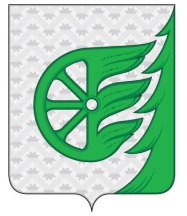 Администрация городского округа город ШахуньяНижегородской областиП О С Т А Н О В Л Е Н И Е№Наименование показателяКод строкиДата№ платежного порученияСумма1Утверждено по заявке на получение субсидии:010XXсумма расходов на благоустройство дворовой территории многоквартирного дома (многоквартирных домов)020XX2Профинансировано, всего030XX3Фактическое выполнение работ и оказание услуг040XX4Перечислено подрядным организациям, всего050XXв том числе по подрядчикам:4.10514.20525Остаток задолженности перед подрядчиками, всего ( - )060XXв том числе по подрядчикам:5.1061XX5.2062XX№ЗаявительАдрес дворовой территории в границах многоквартирного дома (многоквартирных домов):Сумма субсидии на благоустройство дворовой территории, руб.Номер и дата договора и реквизиты организации, выполняющей работы по договору на выполнение работ по благоустройству дворовой территорииВид работы, исполненной по договору на выполнение работ по благоустройству дворовой территорииВид и объем трудового участия заинтересованных лиц в выполнении дополнительного перечня работ, человеко-часПлощадь дворовых территорий МКД, на которых выполнены мероприятия по повышению благоустройства, кв. мКоличество жильцов, проживающих в многоквартирном доме (многоквартирных домах)Авансовый платеж по договору на выполнение работ по благоустройств у дворовой территории, руб.Размер возвращенной субсидии на благоустройство дворовой территории, руб.12345789101112